САРАТОВСКАЯ ГОРОДСКАЯ ДУМАРЕШЕНИЕ25.06.2021 № 90-734г. СаратовО награждении Почетной грамотой Саратовской городской ДумыНа основании решения Саратовской городской Думы от 26.02.2004 № 42-407«О Почетной грамоте Саратовской городской Думы»Саратовская городская Дума РЕШИЛА:Наградить Почетной грамотой Саратовской городской Думы за добросовестный труд, высокий профессионализм, активную жизненную позицию, большой вклад в развитие эстетического воспитания подрастающего поколения следующих лиц:Куличихину Ирину Николаевну, преподавателя муниципального бюджетного учреждения дополнительного образования «Детская школа искусств № 1».Осипову Ольгу Владимировну, преподавателя муниципального бюджетного учреждения дополнительного образования «Детская школа искусств № 1».Разинкину Елену Борисовну, концертмейстера, преподавателя муниципального бюджетного учреждения дополнительного образования «Детская школа искусств № 1».Рябинину Людмилу Борисовну, преподавателя муниципального бюджетного учреждения дополнительного образования «Детская школа искусств № 1».Смышляеву Татьяну Владимировну, преподавателя муниципального бюджетного учреждения дополнительного образования «Детская школа искусств № 1».Момотову Людмилу Станиславовну, преподавателя муниципального бюджетного учреждения дополнительного образования «Детская школа искусств № 1».Альбрехт Жанну Евгеньевну, преподавателя муниципального бюджетного учреждения дополнительного образования «Детская школа искусств № 1».Ковалик Наталью Владимировну, преподавателя муниципального бюджетного учреждения дополнительного образования «Детская школа искусств № 1».Муханову Ольгу Александровну, преподавателя муниципального бюджетного учреждения дополнительного образования «Детская школа искусств № 1».Рубцова Александра Александровича, преподавателя муниципального бюджетного учреждения дополнительного образования «Детская школа искусств № 1».Наградить Почетной грамотой Саратовской городской Думы за многолетний добросовестный труд, профессиональное мастерство, плодотворную работу и особые заслуги в сфере образования следующих лиц:Бодырскую Юлию Вячеславовну, учителя государственного бюджетного общеобразовательного учреждения Саратовской области 
«Школа для обучающихся по адаптированным образовательным программам № 2 г. Саратова».Замеженину Оксану Викторовну, учителя государственного бюджетного общеобразовательного учреждения Саратовской области 
«Школа для обучающихся по адаптированным образовательным программам № 2 г. Саратова».Луценко Ирину Юрьевну, учителя государственного бюджетного общеобразовательного учреждения Саратовской области 
«Школа для обучающихся по адаптированным образовательным программам № 2 г. Саратова».Медведеву Екатерину Валерьевну, директора государственного бюджетного общеобразовательного учреждения Саратовской области 
«Школа для обучающихся по адаптированным образовательным программам № 2 г. Саратова».Почечуеву Ирину Александровну, заместителя директора по учебно-воспитательной работе государственного бюджетного общеобразовательного учреждения Саратовской области 
«Школа для обучающихся по адаптированным образовательным программам № 2 г. Саратова».Наградить Почетной грамотой Саратовской городской Думы за добросовестный труд, профессионализм и высокие показатели в работе по оказанию социальной помощи населению следующих лиц:Касьянову Светлану Александровну, заместителя начальника управления по труду и социальному развитию администрации муниципального образования «Город Саратов».Менишову Нэилю Ахмесафавну, главного специалиста отдела социальной поддержки отдельных категорий граждан управления по труду и социальному развитию администрации муниципального образования «Город Саратов».Колесникову Марию Николаевну, главного специалиста отдела социальной поддержки отдельных категорий граждан управления по труду и социальному развитию администрации муниципального образования «Город Саратов».Евдокимову Ольгу Владимировну, ведущего специалиста отдела социальной поддержки отдельных категорий граждан управления по труду и социальному развитию администрации муниципального образования «Город Саратов».Наградить Почетной грамотой Саратовской городской Думы
за многолетний добросовестный труд, достигнутые успехи в воспитании подрастающего поколения и развитие спорта в городе Саратове, следующих лиц:Стромца Игоря Андреевича, преподавателя-организатора основ безопасности жизнедеятельности муниципального бюджетного общеобразовательного учреждения Лицея № 15 Заводского района г.Саратова.Тарасова Александра Анатольевича, учителя физической культуры муниципального общеобразовательного учреждения «Гимназия № 75
имени Д.М. Карбышева» Ленинского района города Саратова.Якубовскую Ольгу Васильевну, учителя физической культуры муниципального общеобразовательного учреждения «Лицей № 4» Волжского района г. Саратова.Наградить Почетной грамотой Саратовской городской Думы за многолетний добросовестный труд и высокий профессионализм в обучении и воспитании подрастающего поколения следующих лиц: Буртаеву Марию Егоровну, учителя начальных классов муниципального общеобразовательного учреждения «Гимназия № 75 
имени Д.М. Карбышева» Ленинского района города Саратова.Ахметову Танзилю Сантаевну, учителя русского языка и литературы муниципального общеобразовательного учреждения «Гимназия 
№ 75 имени Д.М. Карбышева» Ленинского района города Саратова.Кылосову Елену Ивановну, учителя изобразительного искусства
и технологии муниципального общеобразовательного учреждения «Гимназия № 75 имени Д.М. Карбышева» Ленинского района города Саратова.Полевову Дарью Михайловну, учителя физики муниципального общеобразовательного учреждения «Средняя общеобразовательная                      школа № 86» Ленинского района города Саратова. Наградить Почетной грамотой Саратовской городской Думы за добросовестный труд, высокий профессионализм и большой вклад в развитие муниципального унитарного предприятия «Водосток» Ирошникова Дмитрия Викторовича, начальника ремонтно-эксплуатационного участка № 1 муниципального унитарного предприятия «Водосток».Наградить Почетной грамотой Саратовской городской Думы за высокий профессионализм, добросовестный труд следующих лиц:Фельдман Елену Леонидовну, директора частного общеобразовательного учреждения «Средняя общеобразовательная школа с этнокультурным еврейским компонентом образования» города Саратова.Киржнер Светлану Юрьевну, заместителя директора школы по учебно-воспитательной работе частного общеобразовательного учреждения «Средняя общеобразовательная школа с этнокультурным еврейским компонентом образования» города Саратова.Егоренко Юлию Анатольевну, заместителя директора по воспитательной работе частного общеобразовательного учреждения «Средняя общеобразовательная школа с этнокультурным еврейским компонентом образования» города Саратова.Авдееву Марину Викторовну, учителя физики частного общеобразовательного учреждения «Средняя общеобразовательная школа с этнокультурным еврейским компонентом образования» города Саратова.Демкину Светлану Васильевну, учителя истории и обществознания частного общеобразовательного учреждения «Средняя общеобразовательная школа с этнокультурным еврейским компонентом образования» города Саратова. Лялину Светлану Валерьевну, учителя начальных классов частного общеобразовательного учреждения «Средняя общеобразовательная школа с этнокультурным еврейским компонентом образования» города Саратова.Маеву Диану Аркадиевну, учителя музыки частного общеобразовательного учреждения «Средняя общеобразовательная школа с этнокультурным еврейским компонентом образования» города Саратова.Наградить Почетной грамотой Саратовской городской Думы за добросовестный труд, безупречное выполнение профессиональных обязанностей следующих лиц:Бригиду Артёма Владимировича, кандидата ветеринарных наук, заместителя директора по общим вопросам Института инновационных биотехнологий в животноводстве – филиал федерального государственного бюджетного научного учреждения «Федеральный научный центр животноводства ВИЖ им. академика Л.К. Эрнста», изобретателя, ведущего специалиста управления научно-инновационной деятельности при Саратовском областном совете Всероссийского общества изобретателей и рационализаторов.Скачкову Ольгу Александровну, научного сотрудника Института инновационных биотехнологий в животноводстве – филиал федерального государственного бюджетного научного учреждения «Федеральный научный центр животноводства ВИЖ им. академика Л.К. Эрнста», ведущего специалиста управления научно-инновационной деятельности при Саратовском областном совете Всероссийского общества изобретателей и рационализаторов.Наградить Почетной грамотой Саратовской городской Думы за добросовестный труд, активное участие в совершенствовании и развитии почтовой связи и в связи с празднованием Дня российской почты следующих лиц:Пименову Юлию Викторовну, архивариуса архива отдела по административным вопросам Управления федеральной почтовой связи Саратовской области Акционерного общества «Почта России».Хламову Наталию Сергеевну, бухгалтера группы расчета заработной платы отдела бухгалтерского и налогового учета Департамента по экономике и финансам Управления федеральной почтовой связи Саратовской 

области Акционерного общества «Почта России».Черкашина Александра Петровича, заместителя начальника по эксплуатации Службы эксплуатации транспорта Автотранспортного подразделения отдела управления транспортом Департамента по логистике Управления федеральной почтовой связи Саратовской области Акционерного общества «Почта России».Федорову Юлию Владимировну, инспектора контрольно-справочного участка Саратовского магистрального сортировочного центра Управления федеральной почтовой связи Саратовской области Акционерного общества «Почта России».Антонову Ольгу Викторовну, специалиста отдела кадрового администрирования Департамента по кадровым и социальным вопросам Управления федеральной почтовой связи Саратовской области Акционерного общества «Почта России».Барябину Светлану Александровну, почтальона 1 класса городского отделения почтовой связи 3 класса Саратов 410049 Саратовского почтамта Управления федеральной почтовой связи Саратовской области Акционерного общества «Почта России».Икзалиеву Жанью Киасовну, ведущего бухгалтера группы учета расходов отдела бухгалтерского и налогового учета Департамента по экономике и финансам Управления федеральной почтовой связи Саратовской области Акционерного общества «Почта России».Мялкина Павла Александровича, ведущего специалиста по технической поддержке пользователей отдела поддержки ИТ инфраструктуры Департамента по информационным технологиям Управления федеральной почтовой связи Саратовской области Акционерного общества «Почта России».Жукову Юлию Ивановну, начальника смены сортировочного узла Саратовского магистрального сортировочного центра Управления федеральной почтовой связи Саратовской области Акционерного общества «Почта России».Настоящее решение вступает в силу со дня его принятия.Исполняющий полномочия председателя
Саратовской городской Думы                                                  А.А. Серебряков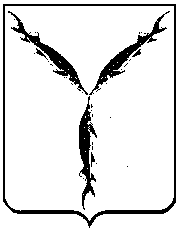 